ФАРМУЛЯР ЗАЯЎКІ ДА ЎДЗЕЛУ 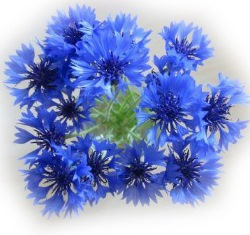 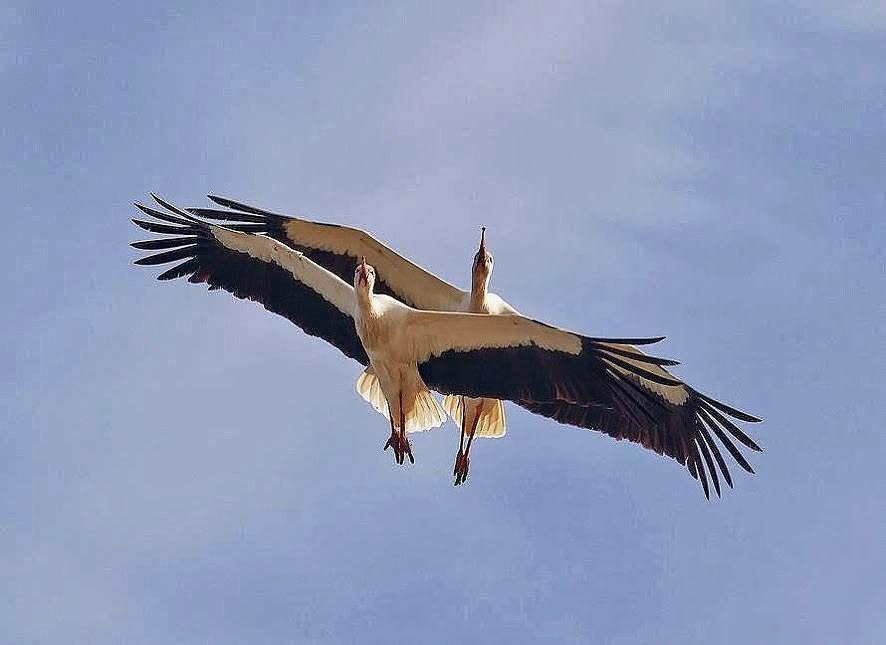 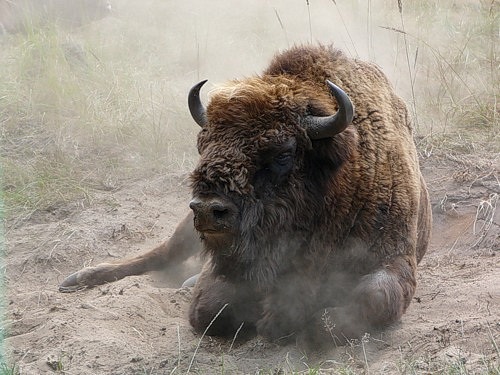 БЕЛАРУСКАЯ ДЫКТОЎКА Ў БДЭУ21 лютага 2019 г.БЕЛАРУСКАЯ ДЫКТОЎКА Ў БДЭУ21 лютага 2019 г.Прозвішча: Прозвішча: Імя:Імя:Імя па бацьку (пры жаданні):Імя па бацьку (пры жаданні):Мабільны тэлефон (пры жаданні):Мабільны тэлефон (пры жаданні):e-mail (пры жаданні):e-mail (пры жаданні):Структурная частка БДЭУ:Структурная частка БДЭУ:Катэгорыя ўдзельнікаСтудэнт  aaВыкладчык aiaДэканат aiaРэктарат aiaІншы супрацоўнік aia